Příloha č.5 Pravidel pro přidělování bytů ve vlastnictví města Jaroměře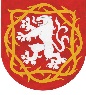 m     město JaroměřŽádost o převod užívacího práva k bytu1.	Nájemce 	příjmení a jméno: .........................................................................   telefon: ..................................................trvalý pobyt: ......................................................................................................................................................důvod podání žádosti (ukončení nájemní smlouvy) :  ..............................................................................................................................................................................................................................................................................................................................................................................................................................................................................................................................Čestně prohlašuji, že všechny uvedené údaje jsou pravdivé.Beru na vědomí, že zpracování uvedených osobních údajů je nezbytné pro uzavření nájemní smlouvy a její následné plnění. Poučení o zpracování osobních údajů je dostupné na odboru majetku města a na webových stránkách města www.jaromer-josefov.cz v sekci Ochrana osobních údajů..............................................................datum a podpis nájemce 2.	Žadatel	příjmení a jméno: .........................................................................   telefon: ..................................................trvalý pobyt: ....................................................................................................................................................důvod podání žádosti (ukončení nájemní smlouvy) :  ....................................................................................................................................................................................................................................................................................................................................................	..........................................................................................................................................................................	Počet osob které budou bydlet s žadatelem ……………., Čestně prohlašuji, že všechny uvedené údaje jsou pravdivé. Beru na vědomí, že zpracování uvedených osobních údajů je nezbytné pro uzavření nájemní smlouvy a její následné plnění. Poučení o zpracování osobních údajů je dostupné na odboru majetku města a na webových stránkách města www.jaromer-josefov.cz v sekci Ochrana osobních údajů	..............................................................datum a podpis žadatele